Конкурсы, фестивали, соревнования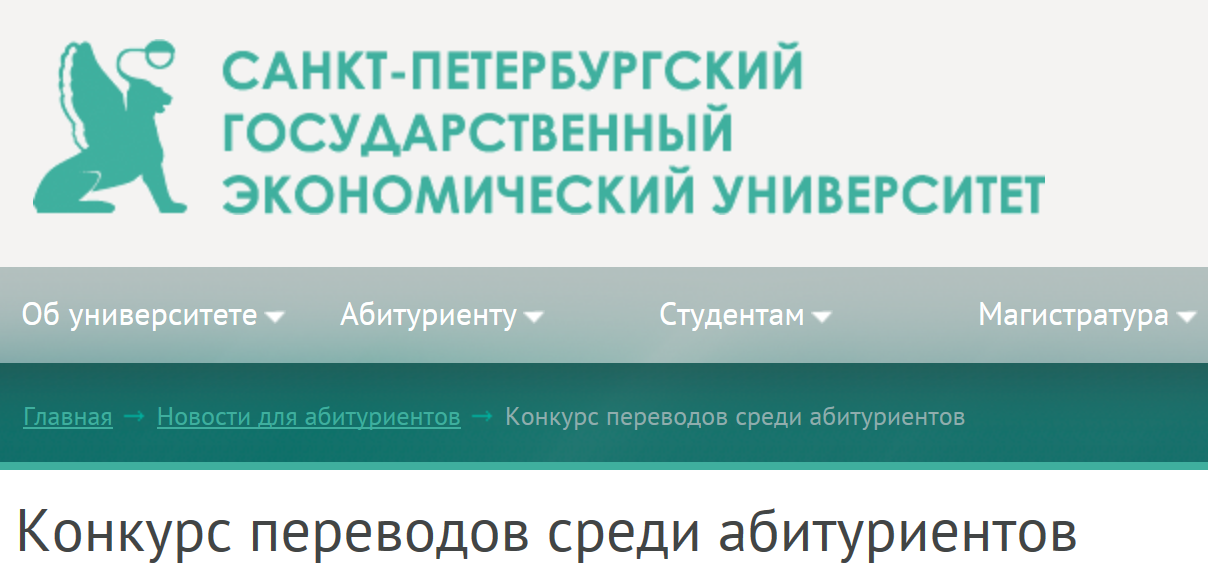 ФИ учащегосяКласс Конкурс, фестиваль, соревнованияУровень Результат Учитель Созинова П.10-аКонкурс переводовгородской1 место Хачатрян К.ВШумейко А10-бКонкурс переводовгородской3 местоМартынова М. А.Чурило П10-бКонкурс переводовгородской3 местоМартынова М. А.Петросян Милена8-бКонкурс переводовгородскойучастникВарламова А.Н.Селихов Денис8-вКонкурс переводовгородскойучастникВарламова А.Н.